                   Что такое снюс?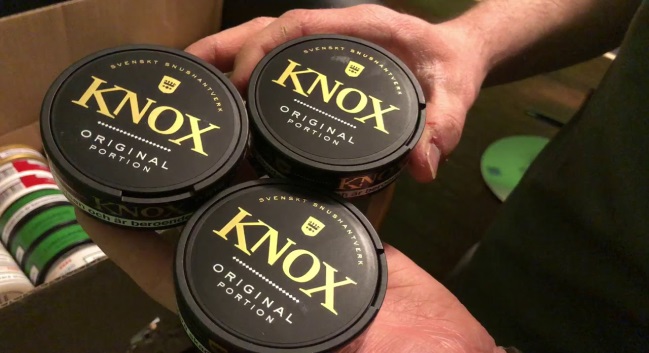      Это -  бестабачная смесь с добавлением никотина, которая не подпадает под закон и продается без ограничений. Это могут быть как пакетики со смесью, так и леденцы, пастилки. Неофициально их также называют снюсом.        Потребители снюса закладывают такой пакетик под губу (на сленге подростков — «закинуться», «кинуть»), после чего никотин с химическими веществами практически сразу попадает в кровоток через слизистую полости рта.В чем опасность никотиносодержащих леденцов  Один мешочек снюса в среднем содержит около 40 мг никотина, такую же дозу можно получить, выкурив одновременно две пачки традиционных сигарет. Это очень большая доза, которая может привести к острому отравлению никотином, а впоследствии — к судорогам и нарушению дыхания.Употребление снюса вызывает привыкание. Пакетики состоят из растительных волокон скандинавской сосны и эвкалипта, экстракта никотина, воды и ароматизаторов. По крайней мере, так написано на упаковке.  Поскольку снюс изготовлен кустарным путем, примеси и добавки, содержащиеся в нем, могут усиливать токсическое воздействие на организм.Почему снюс стал популярным?Снюс набирает популярность, потому что его можно принимать незаметно, и никто не узнает. Сигареты сейчас подростку купить достаточно сложно, нужно кого-то просить, а снюс - проще. Подростки являются как раз тем контингентом, который начинает свой опасный для жизни никотиновый путь со снюса"Как распознать, что ребенок «подсел» на снюс?В первую очередь его новое увлечение отразится на общем состоянии здоровья. Следим за симптомами:·                    головная боль;·                    тошнота и рвота;·                    обильное слюноотделение и потоотделение;·                    нарушение походки;·                    боль во рту и головокружение;·                    нарушение дыхания.У подростка ухудшается память, замедляются мыслительные процессы, внимание ослабевает. В поведении   присутствует сонливость, раздражительность и агрессия, в тетрадях «мультяшные» образы в тёмных тонах, в речи – «шайба», «закинуться», «кинуть», «жохнуться», «торкнуло» и др.Как уберечь ребенка от снюса ?Профилактика употребления снюса среди школьников, в первую очередь,  зависит от родителей.  Курящая мама – это уже вопрос для семьи: насколько ее воспитательный момент будет убедителен для ребенка? Подросток, у которого в семье курит один из родителей, с большей вероятностью согласится употребить снюс, потому что родители демонстрируют ему зависимое поведение каждый день.Чаще всего дети начинают курить или употреблять снюс, потому что родители уделяют им мало внимания. В некоторых случаях такое поведение – это сигнал о помощи.  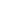 Если вам кажется, что ребенок употребляет психоактивное вещество или уже есть такой факт, не стоит кричать на него, наказывать, угрожать, нужно обратиться за помощью к специалистам: это может быть психолог в школе, подростковый нарколог в Республиканском наркологическом диспансере. Уважаемые родители!Больше времени проводите с детьми, смотрите, чем они занимаются в социальных сетях, дружите со своими детьми во Вконтакте и других соцсетях. Так вы будете видеть, что они смотрят, что пишут, чем занимаются и с кем общаются».Расскажите детям, что есть информация о том, что есть случаи, когда дети были отравлены неизвестным веществом.И что НИКОГДА НИ У КОГО НИЧЕГО НЕ НУЖНО брать, даже если УГОЩАЮТ сверстники и одноклассники.Чаще говорите друг другу слова, которые поддерживают веру ребенка в себя:- «Зная тебя, я уверен, что ты все делаешь правильно».                                                           Как понять, что ребёнок употребляет снюс 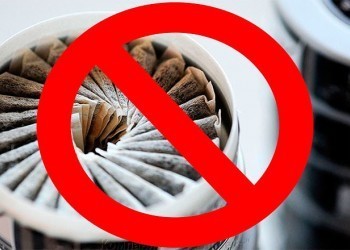 Уважаемые родители! Проблема потребления снюса среди детей и подростков является значимой и представляет серьезную опасность для здоровья подрастающего поколения. Возраст первого приобщения к этому наркотику стремительно снижается, вплоть до младшего школьного возраста.Как понять, что ребенок принимает снюс?Но выявить зависимого от снюса можно и по косвенным признакам:ПоведениеЧастые движения лицевых мышц, характерные для жевания или рассасывания, легкое нервное возбуждение, перепады настроения, нетипичная раздражительность и тревожность, рассеянность и снижение трудовых/учебных показателей.Физические измененияРезкая потеря веса, землистый и сероватый цвет лица, темные круги под глазами, частые жалобы на головную и сердечную боль, частые проблемы с зубами.Снюс — вид табачного изделия класса бездымных табаков. Представляет собой измельчённый увлажнённый табак, или растительные волокна, пропитанные табаком с добавлением ароматизаторов. Его не курят, а закладывают под верхнюю губу на время от 5 до 30 минут, в течение которых никотин поступает в организм человека.Жевать или глотать снюс нельзя, однако слюну, которая выделяется при его употреблении, можно сглатывать.Никотин и другие вещества высвобождаются из снюса в слюну, при этом, никотин и другие химические вещества, содержащиеся в табаке, сразу попадают в кровоток, всасываясь через слизистую полости рта.Главный компонент в таком табаке также никотин. Его содержание в 5 раз больше чем в обычной сигарете. Снюс вызывает очень быстрое привыкание и никотиновую зависимость.                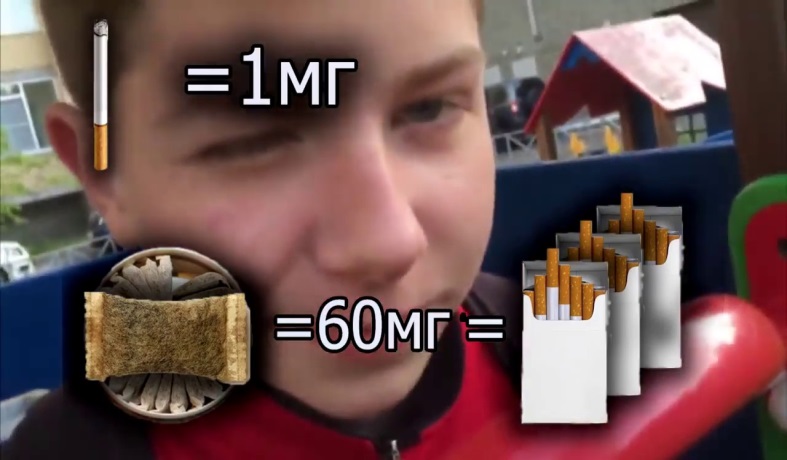                      Симптомы и внешние признаки употребления снюса:ухудшение дыхательных функций,раздражение слизистой оболочки глаз,головные боли,учащенное сердцебиение,заложенность носа,першение в горле, кашель,раздражительность,потеря аппетита, головокружение и тошнота,ухудшение мыслительных процессов, памяти,снижение внимания.Почему этот продукт стал популярен и для чего продвигается табачными компаниями?Для того чтобы человек мог получить очередную дозу никотина там, где курить нельзя, на дискотеках, мероприятиях, в ресторанах и самолетах и не расставался с никотином.Распространенно заблуждение, что использование бездымного табака менее вредно, по сравнению с курением, поскольку он содержит менее опасные химические вещества. Это не так. Снюс содержит более 30 химических веществ, с потенциальным канцерогенным эффектом, включая никель, полоний-210 (радиоактивный элемент) и нитрозамины. В результате исследований American Cancer Society, подтвердилось, что у потребителей снюса чаще появляется рак щек, десен и внутренней поверхности губ. Тканевые клетки в этих областях более интенсивно размножаются и разрастаются, делятся в попытке создать барьер табаку, но под влиянием канцерогенов мутируют и становятся раковыми.ПОСЛЕДСТВИЯ УПОТРЕБЛЕНИЯ БЕЗДЫМНОГО ТАБАКА «Безвредность снюса»- опаснейшее заблуждение! Длительное использование бездымного табака приводит к пародонтозу, разрушению зубов, появлению зловонного запаха изо рта, тахикардии, гипертонии.Пользователи бездымного табака получают намного больше никотина по сравнению с курильщиками сигарет. Дело в том, что употребление снюса предполагает, что табак остаётся во рту не менее 30 минут, за это время в организм   попадает в десятки раз больше никотина, нежели при выкуривании одной, даже самой крепкой сигареты. Если в самой крепкой сигарете содержится до 1,5 мг никотина, то при употреблении снюса можно получить до 22 мг никотина. Даже если табак находится в полости рта непродолжительное время, порядка 5-10 минут, в кровь все равно поступает большое количество этого никотина.При этом характерны брадикардия и сосудистый спазм, сменяющийся падением артериального давления при переходе из горизонтального положения в вертикальное, что вызывает обмороки. Часто при проглатывании слюны с насваем или снюсом возникает рвота и понос, в связи с чем потребители некурительного табака слюну должны сплевывать (отсюда привычка плевать, слюна обычно зеленая или коричневая, обильная, липкая).Мышцы ослаблены, выражена потливость и чувство слабости. Такое состояние препятствует нормальному обучению и резко снижает трудоспособность. Последствия употребления бездымного табака:Рак в полости рта, заболевания десен, в результате которого можно потерять все зубы. Риск заболеть раком глотки и полости рта в 4 – 6 раз выше, чем у тех, кто его не употребляет.Риск заболеть раком желудка, поджелудочной железы, кишечника. увеличивается на 40 % Вследствие хронического сосудистого спазма в головном мозгу возникает раздражительность, апатия ко всему происходящему, ухудшение памяти, рассеянность.Импотенция и бесплодие. Нарушение выработки спермы при этом носит необратимый характер. Эта проблема уже достаточно остро стоит в странах, где использование его распространено, и при дальнейшем расширении этой моды среди подростков нашихтакже стать серьезной задачей для врачей.Потребление снюса, как и курение, негативно сказывается на течении беременности.Снюс влияет на развитие инсультов, сердечных приступов, повышение артериального давления, покраснение и отек слизистой носа, слезливость глаз, переходящие в хронические формы.Ароматические добавки в табаке могут вызывать аллергические реакции.Вред от снюса может представлять даже большую угрозу, чем от сигарет, т.к. дозу табака трудно точно измерить и есть риск передозировки с последующими непредсказуемыми последствиями.Кроме того, у подростков потребление некурительного табака вызывает специфические расстройства:• уменьшение темпов роста• повышенная агрессивность и возбудимость• ухудшение качества мышления• нарушение памяти и концентрации внимания• ослабление устойчивости к инфекционным заболеваниям.Практически все подростки, впервые использовавшие табак в виде снюса, в течение ближайших четырех лет становятся курильщиками сигарет.Безопасного табака не бывает. Употребление табака в любой его форме абсолютно и безоговорочно вредно для любого организма.Высокая концентрация никотина становится причиной практически молниеносного формирования зависимости. Отказ от использования снюса - процесс более тяжёлый, чем отказ от курения, зачастую невозможный без помощи специалиста и курса реабилитации.К сожалению, очень распространено использование снюса в подростковой и молодёжной среде, где он считается не только безопасным, но и модным. 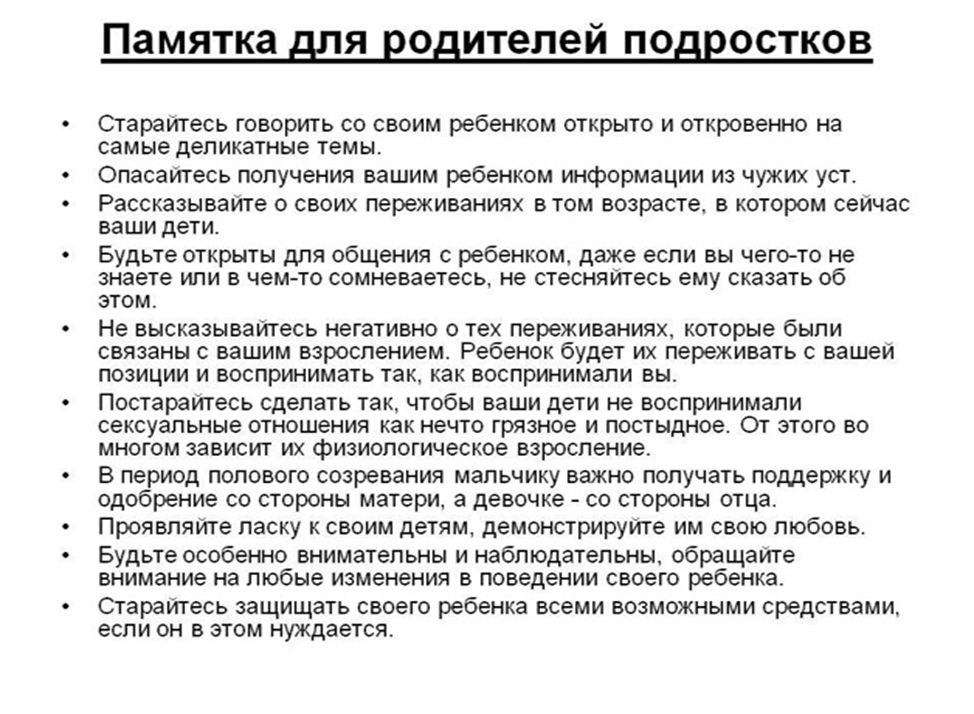 